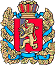 РОССИЙСКАЯ ФЕДЕРАЦИЯШАПКИНСКИЙ СЕЛЬСКИЙ СОВЕТ ДЕПУТАТОВ ЕНИСЕЙСКОГО РАЙОНА	КРАСНОЯРСКОГО КРАЯРЕШЕНИЕ27.12.2016г.                                                                                                  № 18-72рО бюджете Шапкинского сельсоветана 2017год и плановый период 2018-2019 годов. Статья 1. Основные характеристики   бюджета поселения на 2017год и плановый период 2018-2019 годов. Утвердить основные характеристики бюджета поселения на 2017 год:Прогнозируемый общий объем доходов бюджета поселения в сумме 10543,1 тыс. рублей.общий   объем расходов бюджета поселения в сумме 10543,1 тыс. рублей. дефицит бюджета поселения в сумме 0,0 рублей. источники внутреннего финансирования дефицита бюджета поселения в сумме 0,0 рублей согласно приложению 1к настоящему решению.2.   Утвердить основные характеристики бюджета поселения на 2018 год и на 2019 год:1) прогнозируемый общий объем доходов бюджета поселения на 2018 год в сумме 9927,9 тыс. рублей и на 2019 год в сумме 9948,2 тыс. рублей;2) общий объем расходов бюджета поселения на 2018 год в сумме 9927,9 тыс. рублей, в том числе условно утвержденные расходы в сумме 9927,9 тыс. рублей, и на 2019 год в сумме 9948,2 тыс. рублей, в том числе условно утвержденные расходы в сумме 9948,2 тыс. рублей;3) дефицит бюджета поселения на 2018 год в сумме 0,0 рублей и на 2019 год в сумме 0,0 рублей;4) источники внутреннего финансирования дефицита бюджета поселения на 2018 год в сумме 0,0 рублей и на 2019год в сумме 0,0 рублей согласно приложению№ 1 к настоящему решению.Статья 2. Главные администраторы. 1. Утвердить перечень главных администраторов доходов бюджета поселения и закрепленные за ними доходные источники согласно приложению№ 2 к настоящему Решению.2. Утвердить главным администратором источников внутреннего финансирования дефицита бюджета поселения администрацию Шапкинского сельсовета и закрепить за ними источники внутреннего финансирования дефицита   бюджета согласно приложению№ 8 к настоящему Решению.Статья 3. Доходы   бюджета поселения на 2017 год и плановый период 2018 - 2019 годов.Утвердить доходы бюджета поселения на 2017 год и плановый период 2018 - 2019 годов согласно приложению№ 3 к настоящему Решению.Статья 4. Расходы бюджета поселения на 2017 год и плановый период 2018 - 2019 годов.Утвердить в пределах общего объема расходов бюджета поселения, установленного статьей 1 настоящего Решения:1) распределение бюджетных ассигнований по разделам и подразделам бюджетной классификации расходов бюджетов Российской Федерации на 2017 год и плановый период 2018-2019 годов согласно приложению № 4 к настоящему Решению;2) ведомственную структуру расходов   бюджета поселения на 2017 год и плановый период 2018-2019 годов согласно приложению № 5 к настоящему Решению;3) распределение бюджетных ассигнований по целевым статьям, видам расходов (группам, подгруппам, элементам видов расходов), разделам, подразделам бюджетной классификации расходов бюджетов Российской Федерации на 2017 год и плановый период 2018-2019 годов согласно приложению№ 6 к настоящему Решению.Статья 5. Публичные нормативные обязательства Шапкинского сельсовета. Утвердить общий объем средств бюджета поселения на исполнение публичных нормативных обязательств Шапкинского сельсовета на 2017 год в сумме 10543,1 тыс. рублей, на 2018 год в сумме 9927,9 тыс. рублей и на 2019 год в сумме 9948,2 тыс. рублей.Статья 6.   Изменение показателей сводной бюджетной росписи бюджета Шапкинского сельсовета в 2017 году Установить, что Глава администрации Шапкинского сельсовета вправе в ходе исполнения настоящего решения   вносить   изменения   в сводную бюджетную роспись     бюджета поселения Шапкинского сельсовета на 2017 год и плановый период 2018-2019 годов без внесения изменений в настоящее решение:	1) на сумму  доходов,  дополнительно  полученных  от платных услуг, оказываемых  муниципальными казенными учреждениями,  безвозмездных  поступлений  от  физических  и юридических  лиц,  международных  организаций  и   правительств   иностранных  государств,  в  том  числе  добровольных  пожертвований, и от иной  приносящей доход деятельности, осуществляемой муниципальными казенными учреждениями,  сверх  утвержденных   настоящим  решением   и (или)  бюджетной  сметой бюджетных ассигнований на обеспечение деятельности муниципальных казенных учреждений,  и  направленных  на  финансирование   расходов  данных    учреждений   в соответствии с бюджетной сметой;      2)  в случаях   образования, переименования, реорганизации, ликвидации органов местного самоуправления, перераспределения их полномочий и численности в пределах общего объема средств, предусмотренным настоящим решением на обеспечение их деятельности;     3) в случаях переименования, реорганизации, ликвидации, создания районных муниципальных учреждений, перераспределения объема оказываемых муниципальных услуг, выполняемых работ и (или) исполняемых муниципальных функций и численности в пределах общего объема средств, предусмотренных настоящим решением на обеспечение их деятельности;    4) в случае перераспределения бюджетных ассигнований в пределах общего объема расходов, предусмотренного муниципальному бюджетному или автономному учреждению в виде субсидий на возмещение нормативных затрат, связанных с оказанием ими в соответствии с муниципальным заданием муниципальных услуг (выполнением работ), субсидий на иные цели, не связанные с финансовым обеспечением выполнения муниципального задания на оказание муниципальных услуг (выполнение работ), бюджетных инвестиций;     5) в случаях изменения размеров субсидий, предусмотренных муниципальным бюджетным или автономным учреждениям на возмещение нормативных затрат, связанных с оказанием ими в соответствии с муниципальным заданием муниципальных услуг (выполнением работ);     6) в случае перераспределения бюджетных ассигнований в пределах общего объема средств, предусмотренных настоящим решением по главному распорядителю средств бюджета поселения муниципальным бюджетным или автономным учреждениям в виде субсидий на цели, не связанные с финансовым обеспечением выполнения муниципального задания на оказание муниципальных услуг (выполнение работ);   7) в   случае изменения    размера средств межбюджетных трансфертов, предоставленных   из районного бюджета;   8) на сумму средств, предоставляемых за счет средств резервного    фонда администрации Шапкинского сельсовета.   9) в случае заключения   администрацией Шапкинского сельсовета соглашения с администрацией Енисейского района о передаче осуществления   части полномочий   в пределах   объема средств, предусмотренных настоящим Решением   на выполнение    указанных полномочий;   10) в пределах общего объема средств, предусмотренных настоящим Решением для финансирования мероприятий в рамках одной муниципальной программы Шапкинского сельсовета, после внесения изменений в указанную программу в установленном порядке.11)  на  сумму   остатков   средств, полученных от платных услуг, оказываемых муниципальными казенными учреждениями, безвозмездных поступлений от физических  и юридических лиц, международных  организаций и правительств иностранных государств, в том числе  добровольных пожертвований, и иной приносящей доход деятельности, осуществляемой муниципальными казенными учреждениями, по состоянию на 1 января 2017 года, которые направляются    на финансирование расходов  данных учреждений в соответствии с бюджетной сметой;12) в случае перераспределения бюджетных ассигнований между видами источников финансирования дефицита бюджета Шапкинского сельсовета при образовании экономии в ходе исполнения бюджета поселения в пределах общего объема бюджетных ассигнований по источникам финансирования дефицита бюджета.Статья 7. Муниципальные целевые программыУстановить, что в 2017 году и плановом периоде 2018 - 2019 годов осуществляется реализация муниципальных программ согласно приложению №9 к настоящему Решению. Статья 9. Общая предельная численность органов местного самоуправленияОбщая    предельная   штатная численность выборных должностных лиц, осуществляющих свои полномочия на постоянной основе, муниципальных служащих поселения, принятая     к финансовому обеспечению в 2017 году составляет 5 штатных единиц.Статья 10. Индексация заработной платы работников муниципальных учрежденийЗаработная плата работников муниципальных учреждений в 2017 году увеличивается (индексируется) на 7,0 процентов с 1 октября 2017года. Статья 11. Особенности использования средств, получаемых муниципальными казенными учреждениями в 2017 году. (Статья включается если в поселении есть казенные учреждения)1. Доходы от сдачи в аренду имущества, находящегося в муниципальной собственности и переданного в оперативное управление муниципальным казенным учреждениям, от платных услуг, оказываемых муниципальными казенными учреждениями, безвозмездные поступления от физических 
и юридических лиц, международных организаций и правительств иностранных государств, в том числе добровольные пожертвования, и от иной приносящей доход деятельности, осуществляемой муниципальными казенными учреждениями, (далее по тексту статьи – доходы от сдачи в аренду имущества и от приносящей доход деятельности) направляются в пределах сумм, фактически поступивших в доход  бюджета поселения и отраженных на лицевых счетах муниципальных казенных учреждений, на обеспечение их деятельности в соответствии с бюджетной сметой.   2. Доходы от сдачи в аренду имущества используются на оплату услуг связи, транспортных и коммунальных услуг, арендной платы за пользование имуществом, работ, услуг по содержанию имущества, прочих работ и услуг, прочих расходов, увеличения стоимости основных средств и увеличения стоимости материальных запасов.   3.В целях использования доходов от сдачи в аренду имущества 
и от приносящей доход деятельности муниципальные казенные учреждения ежемесячно до 20-го числа месяца, предшествующего планируемому, направляют информацию администрации сельсовета о фактическом их поступлении. Информация представляется нарастающим итогом с начала текущего финансового года с указанием поступлений в текущем месяце.  4. Администрации сельсовета на основании информации о фактическом поступлении доходов от сдачи в аренду имущества и от приносящей доход деятельности ежемесячно до 25-го числа месяца, предшествующего планируемому,  осуществляет зачисление денежных средств на лицевые счета соответствующих муниципальных  казенных учреждений, открытые в территориальном отделе  казначейства  Красноярского края  по г. Енисейску и  Енисейскому  району, в соответствии с заявками на финансирование по датам предполагаемого финансирования.Статья 12. Особенности исполнения бюджета поселения1.Установить, что неиспользованные   по состоянию на 1 января 2017 остатки   межбюджетных трансфертов, предоставленных за счет средств федерального бюджета, бюджету поселения в форме субвенций, субсидий    и иных межбюджетных трансфертов, имеющих целевое назначение, подлежат возврату в районный бюджет в течение первых 5 рабочих дней 2017года.    2. Установить, что неиспользованные   по состоянию на 1 января 2017 остатки   средств бюджета поселения, за исключением неиспользованных остатков межбюджетных трансфертов, предоставленных за счет средств федерального, краевого, районного бюджета в форме субвенций, субсидий    и иных межбюджетных трансфертов, имеющих целевое назначение, могут направляться на покрытие временных кассовых разрывов, возникающих в ходе исполнения бюджета поселения.   3. Установить, что погашение кредиторской задолженности, сложившейся по состоянию на 1 января 2017 года по принятым обязательствам и фактически выполненным работам (услугам), производится за счет утвержденных бюджетных ассигнований 2017 года.Статья 13. Муниципальный дорожный фонд1.Утвердить объем бюджетных ассигнований муниципального дорожного фонда поселения на 2017 год в сумме 42,3 тыс. рублей, на 2018 год в сумме 42,3 тыс. рублей, на 2019 год в сумме 42,3 тыс. рублей.2. Установить, что порядок формирования и использования бюджетных ассигнований муниципального дорожного фонда определяется нормативным правовым актом администрации сельсовета.Статья 14. Муниципальный внутренний долг1. Установить верхний предел муниципального внутреннего долга Шапкинского сельсовета на 1 января 2017 года, на 1 января 2018 года, на 1 января 2019 года 0,0 рублей.2. Установить верхний предел муниципального внутреннего долга по муниципальным гарантиям по состоянию на 1 января 2017 года, на 1 января 2018 года, на 1 января 2019года 0,0 рублей.3. Установить предельный объем муниципального внутреннего долга Шапкинского сельсовета на 2017 год в размере 0,0 рублей; на 2018 год -  0,0 рублей; на 2019 год -  0,0 рублей.4. Установить, что предельный объем расходов на обслуживание муниципального внутреннего долга в 2017 году не должен превышать 0,0 рублей; в 2018 году –0,0 рублей; в 2019 году -0,0 рублей.5. Утвердить программу муниципальных внутренних заимствований Шапкинского сельсовета на 2017, 2018, 2019 годы согласно приложению № 7 к настоящему РешениюСтатья 15. Муниципальные внутренние заимствования         1. Утвердить программу муниципальных внутренних заимствований   Шапкинского сельсовета на 2017 год (на 2018-2019 годы) согласно приложению № 7 к настоящему Решению2.Администрация Шапкинского сельсовета в  целях покрытия временных кассовых  разрывов, возникающих в процессе исполнения бюджета поселения,  на покрытие дефицита    бюджета поселения, а  также на осуществление мероприятий, связанных  с предотвращением чрезвычайных ситуаций,  вправе привлекать бюджетные кредиты из бюджетов муниципальных районов Российской Федерации, с уплатой процентов за пользование бюджетными кредитами в размере не более ¼ (одной четвертой) ставки рефинансирования Банка России, действующей на дату привлечения  бюджетного кредита.Статья 16. Обслуживание счета бюджета поселения.          1.  Кассовое обслуживание исполнения бюджета в части проведения и учета операций по кассовым поступлениям в   бюджет и кассовым выплатам из бюджета осуществляется Управлением федерального казначейства по Красноярскому краю через открытие и ведение лицевого счета бюджета поселения администрации сельсовета.         2. Исполнение     бюджета в части санкционирования   оплаты денежных обязательств, открытия и ведения лицевых счетов осуществляется территориальным отделом казначейства Красноярского края по г. Енисейску и Енисейскому району.       3. Отдельные указанные выше полномочия по исполнению бюджета поселения осуществляются на основании соглашений, заключенных между администрацией сельсовета и казначейством Красноярского края.  4.  Остатки средств   бюджета на 1 января 2017 года   в полном объеме направляются на покрытие временных кассовых разрывов, возникающих в ходе исполнения     бюджета поселения в 2017 году, за исключением    остатков межбюджетных трансфертов, полученных в форме   субсидий, субвенций   и иных межбюджетных трансфертов, имеющих   целевое   назначение.Статья 17. Вступление в силу решения, заключительные и переходные положения1. Настоящее решение вступает в силу с 1 января 2017 года, но не ранее дня, следующего за днем его официального опубликования в газете «Шапкинский вестник».2. Установить, что финансирование расходов, предусмотренных настоящим решением, в отношении которых не приняты нормативные правовые акты, устанавливающие соответствующие расходные обязательства поселения, осуществляется при условии принятия указанных нормативных правовых актов сельсовета.Глава Шапкинского сельсовета – Председатель Шапкинского сельского Совета депутатов                                                                                    Л.И. ЗагитоваПриложение № 7к Решению сельского Совета депутатовШапкинского сельсовета от 27.12.2016г. № 18-72р Программа муниципальных внутренних заимствований Шапкинского сельсовета на 2017 год и плановый период 2018-2019 годов                                                                                                                                                    (тыс.руб.)Приложение № 8к решению сельского Совета депутатовШапкинского сельсовета от 27.12.2016г. №18-72р ГЛАВНЫЕ АДМИНИСТРАТОРЫ ИСТОЧНИКОВ ВНУТРЕННЕГО ФИНАНСИРОВАНИЯ ДЕФИЦИТА БЮДЖЕТА ПОСЕЛЕНИЯ НА 2017 ГОД№ строкиВнутренние заимствования (привлечение/погашение)2017 год2018 год2019 год№ строки12341.Кредиты, полученные по соглашениям и договорам, заключенным от имени муниципального образования0001.1Получение, в том числе:0001.1кредиты кредитных организаций00         01.1кредиты от других бюджетов бюджетной системы Российской Федерации00         01.2Погашение, в том числе:0001.2кредиты кредитных организаций0001.2кредиты от других бюджетов бюджетной системы Российской Федерации0002.Общий объем заимствований, направляемых на покрытие дефицита местного бюджета и погашение муниципальных долговых обязательств0002.1получение0002.2погашение000№ п/пКод ведомстваКод группы, подгруппы, статьи и вида источниковНаименование показателя106701 05 02 01 10 0000 510Увеличение прочих остатков денежных средств бюджетов поселений206701 05 02 01 10 0000 610 Уменьшение прочих остатков денежных средств бюджетов поселений